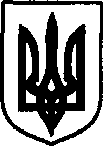 УКРАЇНАДунаєвецька міська радаVII скликанняР І Ш Е Н Н ЯСорок другої (позачергової) сесії05 жовтня 2018 р.				Дунаївці 				№ 1-42/2018рПро затвердження Програми фінансової підтримки Комунального некомерційного підприємства «Дунаєвецький центр первинної медико-санітарної допомоги» Дунаєвецької міської ради на 2018-2019 рокиКеруючись ч. 1 ст. 26, ч. 1 ст. 59, ст. 60 Закону України «Про місцеве самоврядування в Україні», розглянувши лист Комунального некомерційного підприємства «Дунаєвецький центр первинної медико-санітарної допомоги» Дунаєвецької міської ради від 02.10.2018 р. №541, враховуючи пропозиції спільного засідання постійних комісій від 05.10.2018р., міська радаВИРІШИЛА:1. Затвердити Програму фінансової підтримки Комунального некомерційного підприємства «Дунаєвецький центр первинної медико-санітарної допомоги» Дунаєвецької міської ради на 2018-2019 роки (додається).2. Фінансовому управлінню Дунаєвецької міської ради (Т.Абзалова) при формуванні бюджету врахувати видатки на фінансування Програми фінансової підтримки Комунального некомерційного підприємства «Дунаєвецький центр первинної медико-санітарної допомоги» Дунаєвецької міської ради на 2018-2019 роки.3. Контроль за виконанням даного рішення покласти на заступника міського голови Н.Слюсарчик, постійні комісії міської ради з питань планування, фінансів, бюджету та соціально-економічного розвитку (голова комісії Д.Сусляк) та з питань освіти, культури, охорони здоров’я, фізкультури, спорту та соціального захисту населення (голова комісії Р.Жовнір).Міський голова 								В.Заяць